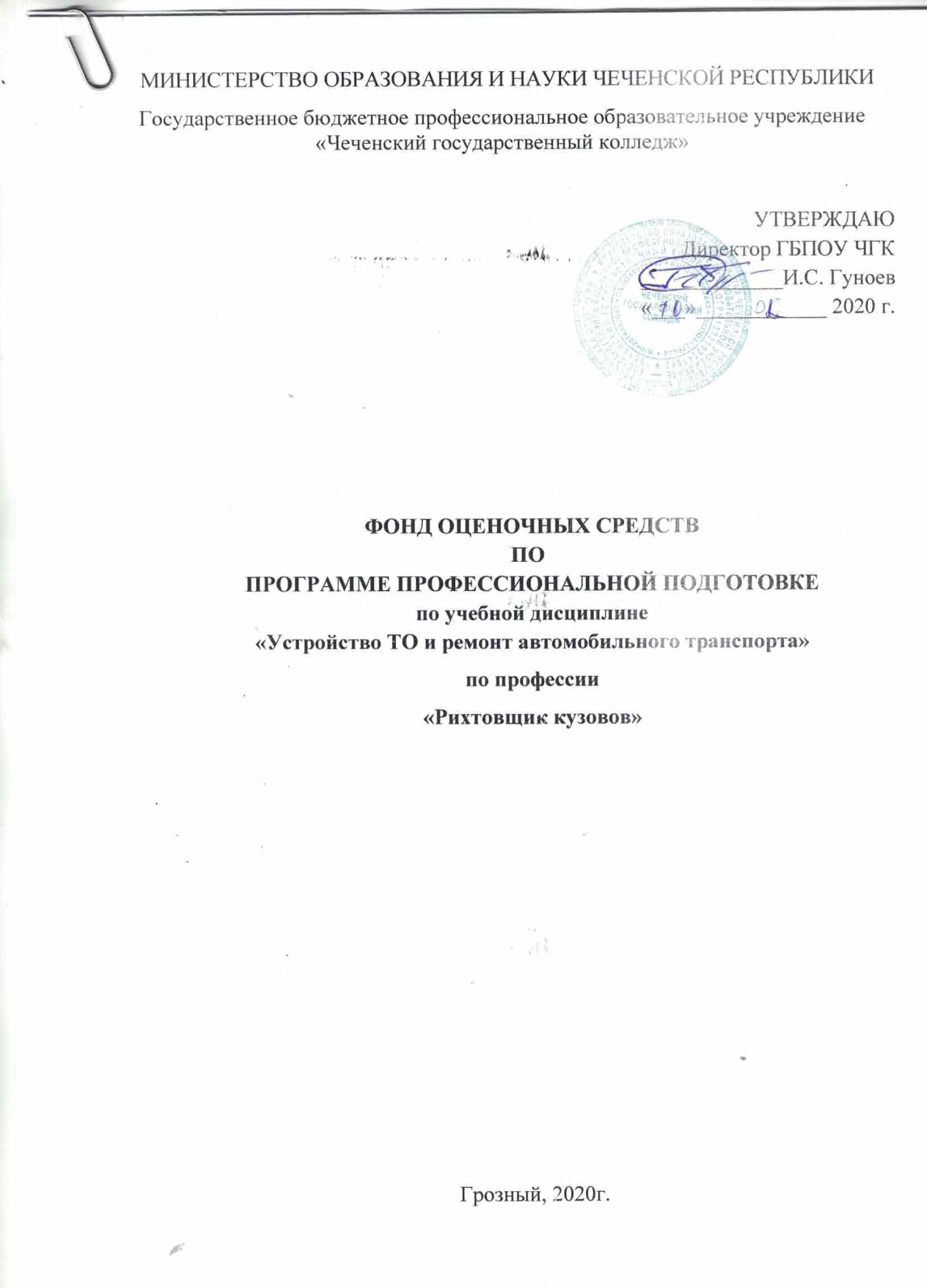 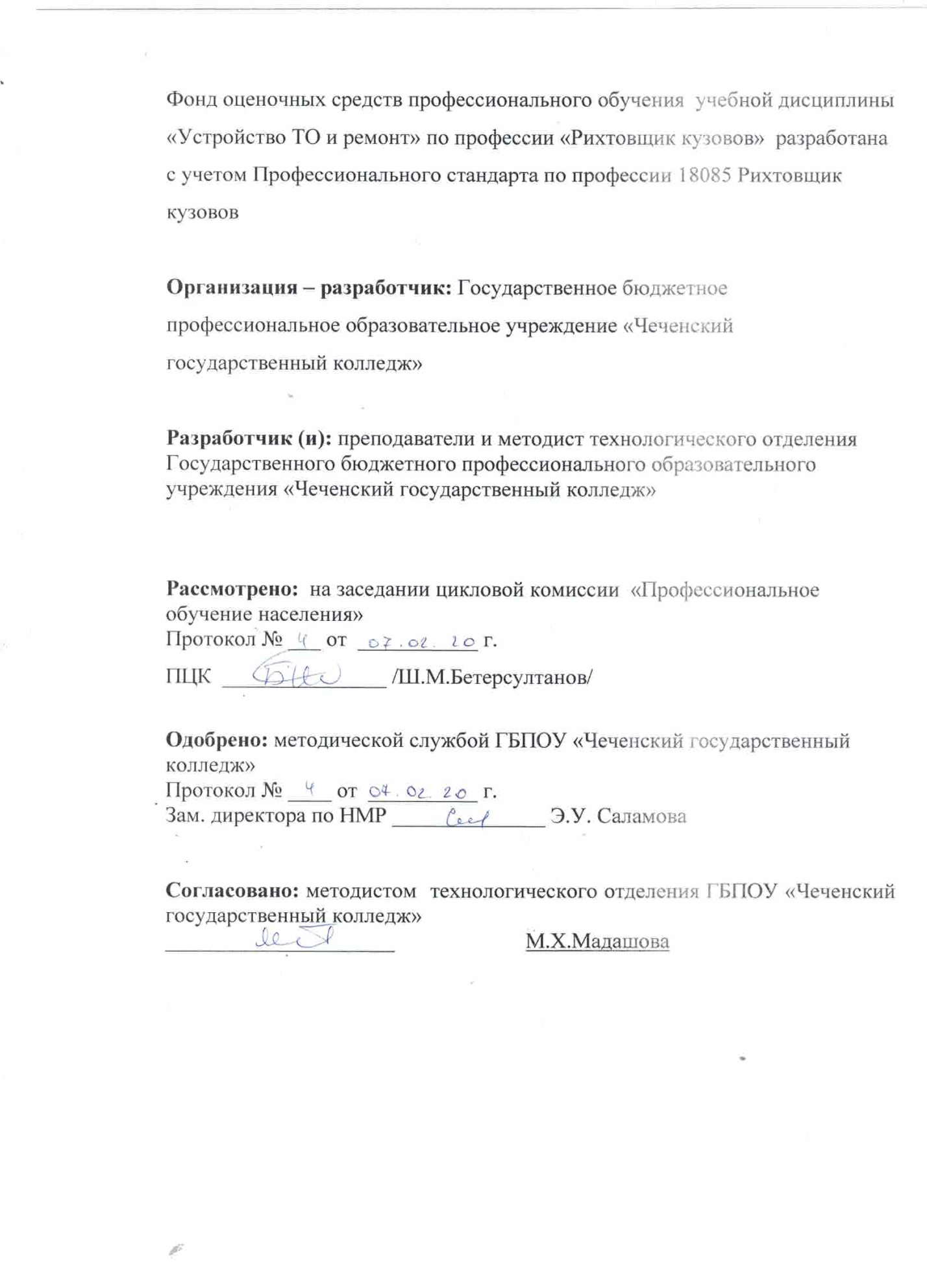 СОДЕРЖАНИЕI. ПАСПОРТ КОМПЛЕКТА ФОНДА ОЦЕНОЧНЫХ СРЕДСТВНастоящий фонд оценочных средств предназначен для оценки освоения итоговых образовательных результатов по учебной дисциплине «Устройство ТО и ремонт автомобильного транспорта»в рамках реализации  программы профессионального обученияразработан на основе  по профессии 18085 Рихтовщик кузовов,Для оценки итоговых образовательных результатов по учебной дисциплине «Устройство ТО и ремонт автомобильного транспорта»проводится дифференцированный зачет. Целью дифференцированного зачета является определение качества приобретённых обучающимися практических профессиональных умений и первоначального практического опыта.  Для положительного заключения по результатам оценочной процедуры по профессиональному модулю решение, констатирующее освоение кандидатом учебной дисциплины - не менее 70%.Результаты оценочной процедуры заносятся в протокол и сводную оценочную ведомость.2.Результаты освоения программы учебной дисциплины, подлежащие проверкеВид профессиональной деятельностиРезультатом освоения учебной дисциплины является готовность обучающегося к выполнению вида профессиональной деятельности — разработка технологических процессов и проектирование изделий и составляющих его общих компетенций:ОК 2 Организовывать собственную деятельность, исходя из цели и способов ее достижения, определенных руководителем.ОК 3 Анализировать рабочую ситуацию, осуществлять текущий и итоговый контроль, оценку и коррекцию собственной деятельности, нестиответственность за результаты своей работы.ОК 4 Осуществлять поиск информации, необходимой для эффективноговыполнения профессиональных задач.ОК 6 Работать в команде, эффективно общаться с коллегами, руководством.3. Оценка освоения теоретического курса учебной дисциплины «Охрана труда»Итоговый контроль в форме дифференцированного зачета осуществляет проверку усвоения учебного материала. Данная оценка предполагает систематичность постоянного и непрерывного мониторинга качества обучения. Текущий контроль проводится в форме контрольных работ, практических работ, тестов. Критерии оценивания: «5» (отлично) – за глубокое и полное овладение содержанием учебного материала, в котором студент свободно и уверенно ориентируется; за умение практически применять теоретические знания, высказывать и обосновывать свои суждения. Оценка «5» (отлично) предполагает грамотное и логичное изложение ответа. «4» (хорошо) – если слушатель полно освоил учебный материал, владеет научно понятийным аппаратом, ориентируется в изученном материале, осознанно применяет теоретические знания на практике, грамотно излагает ответ, но содержание и форма ответа имеют отдельные неточности. «3» (удовлетворительно) – если студент обнаруживает знание и понимание основных положений учебного материала, но излагает его неполно, непоследовательно, допускает неточности, в применении теоретических знаний при ответе на практикоориентированные вопросы; не умеет доказательно обосновать собственные суждения. «2» (неудовлетворительно) – если студент имеет разрозненные, бессистемные знания, допускает ошибки в определении базовых понятий, искажает их смысл; не может практически применять теоретические знания4.ФОНД ОЦЕНОЧНЫХ СРЕДСТВ ДЛЯ ИТОГОВОЙ АТТЕСТАЦИИ ПО УЧЕБНОЙ ДИСЦИПЛИНЕ1. Основы технического обслуживания и ремонта подвижного состава автомобильного транспорта:-понятие надежности, ее свойства и показатели, пути повышения надежности;-отказы и неисправности, их классификация;-понятия: исправное, неисправное, работоспособное, предельное состояния;-причины изменения технического состояния автомобиля;-виды изнашивания и их характеристика-факторы, влияющие на изменения технического состояния автомобиля-понятие о системе ТО и ремонта техники;-термины и определения;-сущность и общая характеристика ППС ТОР подвижного состава автомобильного транспорта-назначение, основы и содержание Положения о ТО и ремонте;-виды ТО, их характеристика;-периодичность ТО;-виды ремонта, назначение и их характеристика;-исходные нормативы по ТО, их выбор и методика корректирования.-задачи технической диагностики;-виды и методы диагностирования;-место диагностирования в системе ТО и ТР;-структурные и диагностические параметры; номинальный, допустимый и предельный нормативы параметров диагностирования;-прогнозирование остаточного ресурса агрегатов.2. Технологическое и диагностическое оборудование для ТО и ТР:-назначение технологического и диагностического оборудования;-классификация оборудования;-требования, предъявляемые к оборудованию.2.1 Назначение оборудования для УМР;-моечные установки для шланговой мойки автомобилей, устройство, принцип действия, техническая характеристика;-механизированные и автоматизированные установки для мойки грузовых и легковых автомобилей и автобусов, устройство, принцип действия, техническая характеристика;-установки для обдува и сушки автомобилей после мойки, устройство, принцип действия, техническая характеристика;-методы очистки сточных вод, устройство, принцип действия, техническая характеристика;2.2 Осмотровое и подъемно-транспортное оборудование:-классификация и общие требования;-осмотровые канавы;-эстакады;-гидравлические и электромеханические подъемники постовые;-канавные подъемники;-краны для снятия и установки агрегатов автомобилей;-конвейеры для поточных линий;-монорельсы и кран-балки.2.3Оборудование для смазочно-заправочных работ:-классификация;-маслораздаточные колонки;- маслораздаточные установки;-оборудование для смазки пластичными смазками;-комбинированное смазочно-заправочное оборудование2.4Оборудование, приспособления и инструмент для разборочно-сборочных работ:-классификация;-стенды для разборки и сборки агрегатов и узлов;-гайковерты с различными приводами;-состав комплектов инструментов и приспособлений для разборочно-сборочных работ.-классификация средств диагностирования;-средства диагностирования двигателей;- средства диагностирования тормозов;- средства диагностирования ходовой части и рулевого управления;-состав комплектов для определения технического состояния автобусов, грузовых и легковых автомобилей.3.Комплекс технических воздействий по ТО и ТР:3.1.Назначение, общие сведения и технология ежедневного обслуживания автомобилей:-уборка кузова, кабины, платформы с использованием средств механизации;-технология мойки и сушки автомобилей, применяемые моющие средства;-технология заправки и дозаправки топливом, маслами и специальными жидкостями;-правила техники безопасности и охрана окружающей среды.3.2. Проверка технического состояния двигателя наружным осмотром:-пуск двигателя, контроль по встроенным приборам, прослушивание двигателя;-диагностические параметры двигателя: эффективная мощность двигателя, давление масла в главной магистрали, удельный расход топлива, содержание вредных веществ в отработавших газах, дымность отработавших газов;-используемое диагностическое оборудование;-техника безопасности при диагностировании двигателя.3.3. Техническое обслуживание и ТР КШМ:-отказы и неисправности КШМ и ГРМ, внешние признаки и причины;-начальные, допустимые и предельные значения структурных и диагностических параметров;-технология диагностирования КШМ и ГРМ по величине компрессии и утечке воздуха;-технология проверки тепловых зазоров в ГРМ;-основные работы, выполняемые при ТО двигателей;-работы при ТР двигателей: удаление нагара из камер сгорания, замена поршневых колец, поршней, вкладышей, шатунов и прокладок, подбор, притирка и установка клапанов.3.4. Техническое обслуживание и ТР ГРМ:-отказы и неисправности систем охлаждения и смазки, внешние признаки и причины;-диагностирование систем охлаждения и смазки, начальные, допустимые и предельные значения структурных и диагностических параметров, применяемое оборудование;3.5.Работы по ТО систем охлаждения и смазки:-проверка и регулировка натяжения ремней привода вентилятора, проверка технического состояния термостатов, проверка качества масла;-влияние накипи на работу двигателя, предупреждение и удаление накипи из системы охлаждения;-общее устройство и принцип действия установки для промывки системы смазки;-работы по ТР систем охлаждения и смазки.3.6. Техническое обслуживание и ТР систем питания карбюраторного двигателя:-отказы и неисправности систем питания карб. двигателя, их внешние признаки и причины;- диагностирование систем питания, начальные, допустимые и предельные значения структурных и диагностических параметров, применяемое оборудование;-регулировка карбюратора на малые обороты холостого хода с замером состава отработавших газов, устройство и принцип действия газоанализатора;-проверка и регулировка уровня топлива в поплавковой камере;-диагностирование топливного насоса и карбюратора на двигателе;- проверка и регулировка карбюратора и топливного насоса, снятых с двигателя, приборы для проверки уровня топлива и герметичности игольчатого клапана;-проверка карбюратора на стенде на всех режимах, стендовая проверка расхода топлива;-работы по ТР систем питания3.7. Техническое обслуживание и ТР систем питания дизельного двигателя:- отказы и неисправности систем питания дизеля, их внешние признаки и причины;- диагностирование систем питания дизеля, начальные, допустимые и предельные значения структурных и диагностических параметров, технология их определения, применяемое оборудование, дымность отработавших газов в соответствии с ГОСТ;-работы по ТО систем питания;-проверка герметичности соединений топливопроводов, устройство приспособления для опрессовки;-проверка форсунок на двигателе и снятых, их регулировка, прибор для проверки и регулировки форсунок;-проверка ТНВД на двигателе, стендовая проверка и регулировка ТНВД, общее устройство стенда;-регулировка ТНВД на наименьшие обороты холостого хода;-работы по ТР приборов системы3.8 Техническое обслуживание и ТР систем питания двигателя на газе:-отказы и неисправности газобаллонного оборудования, их внешние признаки и причины;- диагностирование систем питания на газе, начальные, допустимые и предельные значения структурных и диагностических параметров, технология их определения, применяемое оборудование;-работы по ТО систем питания;-технология регулировки газовых редукторов и карбюраторов-смесителей, стенд для испытания приборов систем питания;-работы по ТР систем питания;-техника безопасности, противопожарная защита.3.9. Техническое обслуживание и ТР инжекторных систем питания двигателя:- отказы и неисправности систем впрыска топлива, их внешние признаки и причины;- диагностирование систем питания, начальные, допустимые и предельные значения структурных и диагностических параметров, технология их определения, применяемое оборудование;-работы по ТО систем питания, оборудование для промывки форсунок;-работы по ТР систем впрыска.3.10 Техническое обслуживание и ТР электрооборудования:- диагностирование электрооборудования, начальные, допустимые и предельные значения структурных и диагностических параметров, технология их определения;- общие устройства и принцип действия приборов и стендов диагностирования системы электрооборудования;- диагностирование системы зажигания при помощи мотор-тестера, переносными приборами, проверка и установка зажигания;- техническое обслуживание систем электроснабжения, зажигания, пуска, приборов освещения и сигнализации;- технология проверки силы света и регулировки установки фар в соответствии с ГОСТ;- работы по текущему ремонту систем электроснабжения, зажигания, пуска, приборов освещения и сигнализации.3.11. Техническое обслуживание и ТР агрегатов трансмиссии:- неисправности агрегатов трансмиссии, внешние признаки и причины;- технология проверки силы света и регулировки установки фар в соответствии с ГОСТ;начальные, допустимые и предельные значения структурных и диагностических параметров, методы их определения, устройство применяемого диагностического оборудования;- диагностирование и регулировка сцепления и его привода, коробки передач, карданной и главной передачи;- работы по техническому обслуживанию трансмиссии;- работы по текущему ремонту трансмиссии;- техника безопасности при выполнении работ.3.12. Техническое обслуживание и ТР ходовой части:- отказы и неисправности ходовой части и автомобильных шин, признаки и причины;- диагностирование ходовой части, начальные, допустимые и предельные значения структурных и диагностических параметров, технология их определения;- устройство и принцип действия стендов для проверки регулировки углов установки управляемых колес, технология проверки и регулировки углов установки управляемых колес, люфтов шкворневого соединения и подшипников ступиц колес;- работы по техническому обслуживанию и текущему ремонту ходовой части;- требования к техническому состоянию автомобильных шин в соответствии с ГОСТ, факторы влияющие на износ шин, работы по техническому обслуживанию шин;- работы по текущему ремонту шин, оборудование для текущего ремонта шин;- технология монтажа и демонтажа шин, устройство и принцип действия стендов для демонтажа и монтажа шин;- балансировка колес, технология балансировки на стендах, устройство и принцип действия стендов для балансировки колес;- техника безопасности.3.13. Техническое обслуживание и ТР рулевого управления:- отказы и неисправности рулевого управления и тормозного управления, внешние признаки и причины;- требования к техническому состоянию механизмов управления в соответствии с ГОСТ;- диагностирование механизмов управления, начальные, допустимые и предельные значения структурных и диагностических параметров, технология их определения, устройство и работа стендов для диагностирования механизмов управления;- техническое обслуживание рулевого управления, тормозного управления с гидравлическим и пневматическим приводами;- работы по текущему ремонту механизмов управления.3.14.Диагностирование на постах общей и поэлементной диагностики:- содержание и порядок проведения Д-1и Д-2, трудоемкость Д-1 и Д-2, диагностические карты Д-1 и Д-2, их содержание и порядок заполнения;- порядок заполнения накопительной карты Д-2;-устройство и принцип действия комбинированных диагностических стендов.4. Классификация АТП:- по роду выполняемых работ и обслуживанию подвижного состава;- по целевому назначению;- по характеру производственно хозяйственной деятельности и подчиненности;- по организации производственной деятельности;- по виду производственно-технической базы для технического обслуживания и ремонта автомобилей.5. Схема технологического процесса технического обслуживания и ремонта автомобилей:- схема технологического процесса технического обслуживания и ремонта автомобилей в АТП;- прием и выпуск автомобилей;- последовательность технических воздействий на автомобиль в зависимости от его технического состояния;- рациональные режимы работы по техническому обслуживанию и ремонту автомобилей.- методы организации труда ремонтных рабочих в АТП;- перспективные формы организации труда ремонтных рабочих, их сущность и организация;- преимущества и недостатки различных методов и форм организации труда ремонтных рабочих6. Организация ТО-1 и ТО-2:- организация ЕО, содержание, место и время выполнения;- организация и оборудование КТП, прием и контроль технического состояния автомобилей, работа КТП по предупреждению перерасхода горючего, порядок оформления на КТП установленной учетной документации;- организация ТО-1 и ТО-2, место и время выполнения, выбор режима производства, методы организации технологического процесса ТО-1 и ТО-2;- ТО автомобилей на универсальных и специализированных постах, поточные линии и их типы, необходимые условия ритмичной и эффективной работы линий, организация ТО-1и ТО-2 с использованием диагностики, постовые технологические карты на работы при ТО-1 и ТО-2;- график проведения технических обслуживаний, листок учета ТО и ремонта автомобилей, контрольный талон, лицевая карточка автомобиля, заборная карта на запасные части, использование данных учета для оперативного управления производством.- правила оформления технической и отчетной документации;-правила и нормы охраны труда, промышленной санитарии и противопожарная защита.8. Организация ТР:- распределение работ по текущему ремонту автомобилей на постовые и участковые (цеховые) работы;- агрегатно-узловой и индивидуальный методы организации текущего ремонта;- организация производства текущего ремонта на специализированных и специальных постах;- типовые варианты организации постовых работ текущего ремонта;- состав производственных участков (цехов) АТП (электротехнический, аккумуляторный, шиномонтажный и др.), их взаимосвязь с постами ТО и ТР, типовые планировочные решения.- назначение и содержание контроля качества ТО и ТР автомобилей, методы и виды контроля качества ТО и ТР;- организация контроля качества при выполнении ТО и ТР автомобилей, сертификация услуг по ТО и ТР автомобилей;- инструментальный контроль технического состояния автотранспортных средств.- правила оформления технической и отчетной документации;-правила и нормы охраны труда, промышленной санитарии и противопожарная защита.9. Методы организации и управление производством:- существующие методы организации производства и их характеристика;- централизованное управление производством ТО и ТР автомобилей, общая характеристика ЦУП, структура технической службы;- основные производственные комплексы при ЦУП: по диагностированию автомобилей, агрегатов и узлов, проведению ТО и сопутствующего ремонта (комплексный участок ТОД), по проведению текущего ремонта, по ремонту агрегатов и узлов снятых с автомобилей, изготовлению новых деталей (комплекс ремонтных участков), подготовки производства (комплексный участок ПП);- отделы: управления производством (ОУП), технический (ТО), главного механика (ОГМ), материально-технического снабжения (ОМТС), технического контроля (ОТК);- организация работы ОУП, структура, состав, задачи, обязанности работников, основные выполняемые работы: прием смены, оперативный контроль, выполнение, графика проведения диагностирования и ТО , оперативное планирование, контроль ТР, сдача смены, документооборот отдела, технические средства отдела, оснащение рабочего места диспетчера;- отдел обработки и анализа информации: состав, задачи, обязанности работников, выполняемые работы: подготовка информации, обработка и анализ данных полученных от производственных комплексов;- организация подготовки производства, комплексный участок подготовки производства, его функции и состав;- обеспечение комплексов ТО и ТР запасными частями и материалами, обеспечение уровня неснижаемого запаса оборотных агрегатов и деталей, организация доставки их на рабочие места, организация работы транспортного участка и промежуточного склада.- организация механизированного производства ТО и ТР с применением ЭВМ для оперативного управления производством в реальном масштабе времени, внедрение единой формы документооборота;- составление сменно-суточных заданий для бригад ТО и ТР автомобилей, ведомости диспетчера ЦУП, сменно-суточного задания для комплекса ПП.- программно-технический комплекс для решения задач на автоматизированном рабочем месте специалиста, виды АСУ;- система гибкого оперативного управления производством: автоматизированное рабочее место диспетчера, мастера участка, заведующего материальным складом-основы организации деятельности организаций и управление ими.10. Порядок проектирования и реконструкции АТП:- Основные положения действующих нормативных правовых актов;- Порядок проектирования и реконструкции АТП;-Генеральный план предприятия, организация движения;-Содержание задания на разработку проекта реконструкции и его составляющие части;-Рабочие чертежи технологической части проекта;-Расчетно-пояснительная записка и требования к ней;-Расчет программы работ по ТО и ремонту;-режимы производства ТО и ТР;-Определение периодичности ТО и ремонта автомобилей;- Определение числа ТО и ремонтов;-Годовые фонды времени;- Расчет числа рабочих;-Выбор методов организации производства ТО и ремонта автомобилей, постов;-Определение необходимого числа постов для ТО и ремонта;-Расчет числа постов и линий при поточном обслуживании;-Расчет числа постов для ТР автомобилей;-Расчет числа постов для диагностирования технического состояния автомобилей;-Определение необходимого числа мест для автомобилей, ожидающих ТО и ТР;-Определение площадей зон ТО и ремонта автомобилей аналитическим и графическим методами;-Определение площадей производственных отделений, участков(цехов);-Определение площадей складских и подсобных помещений;-Определе6ние площадей стоянки в зависимости от списочного состава;-Планировка автотранспортных предприятий и производственных помещений в зависимости от распределения постов и функциональных схем технологических процессов;СТР.паспорт комплекта фонда оценочных средств4РЕЗУЛЬТАТЫ ОСВОЕНИЯ УЧЕБНОЙ ДИСЦИПЛИНЫ, ПОДЛЕЖАЩИЕ ПРОВЕРКЕ5ОЦЕНКА ОСВОЕНИЯ УЧЕБНОЙ ДИСЦИПЛИНЫ7ФОНД ОЦЕНОЧНЫХ СРЕДСТВ ДЛЯ ИТОГОВОЙ АТТЕСТАЦИИ ПО УЧЕБНОЙ ДИСЦИПЛИНЕ8